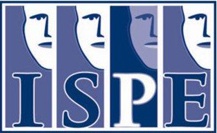 ISPE Student Chapter Activity 
Reimbursement Form[1] DATE OF EXPENSE:			__/__/___ (DD/MM/YYYY)[2] DESCRIPTION OF THE EXPENSE Please provide detail description of the expense. Please print[3] TOTAL EXPENSES*: 		$___________________________*Original receipts needed for any expense $25.00 USD or greater.[4] REIMBURSEMENT INFORMATION – PLEASE PRINT[  ]Check this Box to Request a Wire Transfer of FundsPlease complete all that apply for your financial institutionBeneficiary Name:			____________________________________Beneficiary Address:		____________________________________Bank Name/Address:		____________________________________Bank Country:			____________________________________SWIFT/BIC Code:			____________________________________NON-SWIFT BIC:			____________________________________ABA Number:			____________________________________ Bank Code:				____________________________________Bank Account #:			____________________________________International Bank Account #:	____________________________________[  ]Check this Box to Request Payment by CheckMake check payable to name below and mail to address belowCURRENCY:		____________________________________Checks will be paid in U.S. dollars if left blankPAYABLE TO NAME or ORGANIZATION:				___________________________________________________ORGANIZATION:		____________________________________STREET ADDRESS:		____________________________________CITY/STATE-PROVINCE/ZIP-POSTAL CODE:COUNTRY:				____________________________________PHONE #:				____________________________________EMAIL:				____________________________________Description and date of activityVoucher RefAmount